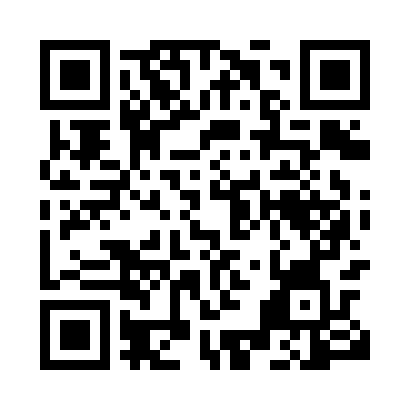 Prayer times for Andrasova, SlovakiaWed 1 May 2024 - Fri 31 May 2024High Latitude Method: Angle Based RulePrayer Calculation Method: Muslim World LeagueAsar Calculation Method: HanafiPrayer times provided by https://www.salahtimes.comDateDayFajrSunriseDhuhrAsrMaghribIsha1Wed3:145:2612:435:478:0210:052Thu3:115:2412:435:488:0310:073Fri3:085:2312:435:498:0410:104Sat3:065:2112:435:508:0610:125Sun3:035:2012:435:518:0710:156Mon3:005:1812:435:528:0910:177Tue2:575:1612:435:538:1010:208Wed2:545:1512:435:538:1210:229Thu2:525:1312:435:548:1310:2510Fri2:495:1212:435:558:1410:2711Sat2:465:1112:435:568:1610:3012Sun2:435:0912:435:578:1710:3213Mon2:405:0812:435:588:1810:3514Tue2:375:0612:435:588:2010:3715Wed2:345:0512:435:598:2110:4016Thu2:325:0412:436:008:2210:4317Fri2:295:0312:436:018:2410:4518Sat2:265:0112:436:018:2510:4819Sun2:265:0012:436:028:2610:5120Mon2:264:5912:436:038:2710:5221Tue2:254:5812:436:048:2910:5322Wed2:254:5712:436:048:3010:5423Thu2:244:5612:436:058:3110:5424Fri2:244:5512:436:068:3210:5525Sat2:244:5412:436:068:3310:5526Sun2:234:5312:446:078:3410:5627Mon2:234:5212:446:088:3610:5628Tue2:234:5112:446:088:3710:5729Wed2:234:5112:446:098:3810:5730Thu2:224:5012:446:108:3910:5831Fri2:224:4912:446:108:4010:58